Минобрнауки РоссииБузулукский гуманитарно-технологический институт (филиал) федерального государственного бюджетного образовательного учреждения высшего образования«Оренбургский государственный университет»Кафедра педагогического образованияМетодические указания для обучающихся по освоению дисциплины«Теория вероятностей и математическая статистика»Уровень высшего образования БАКАЛАВРИАТНаправление подготовки44.03.01 Педагогическое образование(код и наименование направления подготовки)Математическое образование(наименование направленности (профиля) образовательной программы)КвалификацияБакалаврФорма обученияЗаочнаяГод набора 2022Теория вероятностей и математическая статистика: методические указания для обучающихся по освоению дисциплины / сост. И.В. Балан; Бузулукский гуманитарно- технолог. ин-т (филиал) ОГУ. – Бузулук : БГТИ (филиал) ОГУ, 2022.Методические указания является приложением к рабочей программе по дисциплине «Теория вероятностей и математическая статистика»Содержание1 Методические указания по лекционным занятиямИзучение дисциплины требует систематического и последовательного накопления знаний, следовательно, пропуски отдельных тем не позволяют глубоко освоить предмет.Студентам необходимо:перед каждой лекцией просматривать рабочую программу дисциплины, что позволит сэкономить время на записывание темы лекции, ее основных вопросов, рекомендуемой литературы;перед очередной лекцией необходимо просмотреть по конспекту материал предыдущей лекции. При затруднениях в восприятии материала следует обратиться к основным литературным источникам. Если разобраться в материале опять не удалось, то обратитесь к лектору (по графику его консультаций) или к преподавателю на практических занятиях. Не оставляйте«белых пятен в освоении материала.В ходе лекционных занятий вести конспектирование учебного материала. Обращать внимание на категории, формулировки, раскрывающие содержание тех или иных явлений и процессов, научные выводы и практические рекомендации, положительный опыт в ораторском искусстве.Конспект будет полезным тогда, когда записано самое существенное, основное и сделано это самим студентом. Желательно оставить в рабочих конспектах поля, на которых делать пометки из рекомендованной литературы, дополняющие материал прослушанной лекции. Задавать преподавателю уточняющие вопросы с целью уяснения теоретических положений, разрешения спорных ситуацийОсновным источником учебно-методического обеспечения лекционных занятий по дисциплине является:Колемаев, В. А. Теория вероятностей и математическая статистика : учебник / В. А. Колемаев, В. Н. Калинина ; под ред. В. А. Колемаева. – 2-е изд., перераб. и доп. – Москва : Юнити-Дана, 2017. – 352 с. : табл. – Режим доступа: https://biblioclub.ru/index.php?page=book&id=692063Методические указания по лабораторным занятиямНеобходимые для освоения дисциплины «Теория вероятностей и математическая статистика» умения и навыки приобретаются на лабораторных занятиях и требуют серьезной внеаудиторной подготовки к ним.В ходе подготовки к лабораторным занятиям студент должен:изучить	теоретический	и	практический	материал	предстоящей лабораторной работы;выполнить все задания, содержащиеся в методических указаниях, которые требуют подготовительной работы;продумать порядок выполнения всех пунктов задания и по каждому пункту, если необходимо заготовить таблицы, рисунки и.т.п.Перед занятием в компьютерном классе студенты обязаны прослушать инструктаж, познакомиться с оборудованием и изучить правила техники безопасности. Преподаватель проверяет степень готовности студента к предстоящей работе.По результатам выполнения заданий лабораторной работы студенты оформляют отчёты.В отчёте приводятся: цель работы, задачи и задания, индивидуальный вариант основные скрины с результатами работы полученного программного средства, анализ полученных результатов и выводы.Защита лабораторных работ проводится, в часы, отведенные на лабораторные занятия или по графику консультаций преподавателя.Тематика лабораторных работ приведена в рабочей программе.Основным источником учебно-методического обеспечения практических занятий по дисциплине являетсяКолемаев, В. А. Теория вероятностей и математическая статистика : учебник / В. А. Колемаев, В. Н. Калинина ; под ред. В. А. Колемаева. – 2-е изд., перераб. и доп. – Москва : Юнити-Дана, 2017. – 352 с. : табл. – Режим доступа: https://biblioclub.ru/index.php?page=book&id=692063.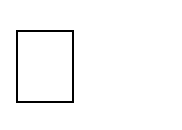 Глебов, В. И. Практикум по математической статистике: проверка гипотез с использованием Excel, MatCalc, R и Python : учебное пособие : [16+] / В. И. Глебов, С. Я. Криволапов ; Финансовый университет при Правительстве Российской Федерации. – Москва : Прометей, 2019. – 87 с. : ил. – Режим доступа: https://biblioclub.ru/index.php?page=book&id=576035Гмурман, В.Е. Теория вероятностей и математическая статистика: учеб. пособие / В.Е. Гмур-ман. – 10-е изд., стереотипное. – Москва: Высшая школа, 2018. –479с. – ISBN 5-06-004214-6.Данко, П.Е. Высшая математика в упражнениях и задачах. В 2-х частях. Часть 1: учеб. посо-бие / П.Е. Данко, А.Г. Попов, Т.Я. Кожевникова. – 6-е изд.– Москва: ОНИКС 21 век: Мир и Образо-вание, 2018. – 304с.: ил. – ISBN 5-329- 00528-0. – ISBN 5-329-00326-1. – ISBN 5-94666-008-Х.3 Методические указания по практическим занятиямНа практических занятиях студенты получают навыки применения теоретического материала для выполнения типовых задач и для рассмотрения возможностей использования основных методов для решения прикладных задач. На практических занятия студенты получают рекомендации для дальнейшей самостоятельной работы.Во время практических занятий студентам целесообразно придерживаться следующих рекомендаций:темы практических занятий приведены в рабочей программе по дисциплине «Теория вероятностей и математическая статистика»;задания на практических занятиях следует выполнять в отдельной общей тетради;в тетради для практических занятий должны быть заголовки, подзаголовки, абзацы, широкие поля, на которых студент может фиксировать возникающие вопросы, рекомендации для последующего изучения и решения, пропущенный материал и т.д.;тетрадь для практических занятий следует вести аккуратно: формулы должны быть написаны разборчиво;задания на практических занятиях необходимо стараться решить самостоятельно, лишь время от времени сверяя результаты с ответами, полученными студентом, решающим данное задание у доски;при решении заданий следует обязательно записывать все пояснения, которые необходимы по ходу решения задания, иначе метод решения задачи быстро забудется;-на практические занятия следует приносить: тетради для лекционных и практических занятий.Методические указания по выполнению контрольной работыВ соответствии с учебным планом студенты заочной формы обучения, выполняют контрольную работу. Целью выполнения студентами контрольной работы является закрепление и расширение полученных знаний на лекциях и семинарах, по данной дисциплине. По контрольной работе студенты проходят собеседование. На собеседовании выясняется, насколько глубоко усвоен пройденный материал и соответствуют ли знания студента и его навыки в решении задач качеству представленной работы.Контрольная работа - самостоятельная работа, свидетельствующая о знаниях студента в определённой области, а так же промежуточный метод проверки знаний обучающегося с целью определения конечного результата обучения по данной теме или разделу.Каждая контрольная работа носит комплексный характер, т.е. включает практические задания из различных тем.При выполнении работы студент должен изучить соответствующие разделы дисциплины по учебникам и пособиям (список литературы прилагается), лекциям, Интернет-ресурсам, а также может получить консультацию у преподавателя. В процессе ее выполнения   студент закрепляет и одновременно расширяет полученные знания по данной дисциплине.При написании работы студент должен уметь работать самостоятельно с литературой. Решение проблемных задач или примеров следует излагать подробно, нужно сопровождать комментариями, схемами, чертежами и рисунками, инструкциями по выполнению.Следует помнить, что решение каждой учебной задачи должно доводиться до окончательного логического ответа, которого требует условие, и по возможности с выводом. Полученный результат следует проверить способами, вытекающими из существа данной задачи.Работа последовательно состоит из:титульного листа (распечатанного на компьютере, образец прилагается);основной части, включающей условия и решения задач;списка использованных источников (не менее 5 источников)Работа выполняется на основании стандарта ОГУ «Общие требования и правила оформления студенческих работ» (СТП 2015 года). Если работа выполнена печатным   способом на формате А-4, то необходимо приложить диск с контрольной работой, если работа написана от руки (в тетради), она обязательно должна быть читаемая. Обязательно указать номер варианта. Решения задач сопровождаются развернутыми пояснениями. Чертежи выполнены аккуратно в прямоугольной системе координат карандашом, в соответствии с условием задачи. Порядок выполнения задач должен соответствовать предложенной нумерации. Не допускается замена задач контрольного задания другим. Контрольная работа, содержащая задачи не своего варианта и не все задания - возвращается студенту на доработку.Контрольная работа сдается в сроки, установленные учебным графиком. Однако эти сроки являются крайними. Чтобы работа была своевременно проверена, а при необходимости доработана и сдана повторно, ее надлежит представить значительно раньше указанного срока. Студентам рекомендуется контрольные работы выполнять во время сессии, на которой излагается учебный материал. Это даст возможность студенту использовать свое пребывание в институте для консультаций по всем возникшим при выполнении работы вопросам. После окончания сессии работу необходимо окончательно завершить, а затем представить на проверку.Если работа получила в целом положительную оценку («Допускается к собеседованию»), но в ней есть отдельные недочеты (указанные в тетради), то нужно сделать соответствующие исправления и дополнения в той же тетради (после имеющихся решений и записи «Работа над ошибками») и предъявить доработку на собеседовании. Если работа «Не допускается к собеседованию», ее необходимо в соответствии с требованиями преподавателя частично или полностью переделать. Повторную работу надо сдать вместе с не зачтенной работой на новую проверку. Печать или рукописное решение осуществляется только на одной стороне листа. Небрежно оформленная работа или нечитаемая, содержащая отклонения от предъявляемых требований, возвращается студенту для доработки.Критерии оценки контрольной работыРабота	считается	зачтенной	в	том	случае,	если	она	отвечает определенным требованиям:− правильное и полное решение задач;− выявляет знание источников и литературы по теме;− содержит достоверный материал;− соответствует правилам оформления.Оценка "неудовлетворительно" ставится, если работа полностью не отвечает требованиям к данному виду зачетных работ студентов. Неудовлетворительной считается также работа, в которой задания решены не правильно.Методические указания по самостоятельной работеЛюбая форма самостоятельной работы студента (подготовка к практическому занятию и т.п.) начинается с изучения соответствующей литературы, как в библиотеке, так и дома.Для изучения учебной дисциплины сформирован список, рекомендованной литературы, приведенный в разделе 5 рабочей программы.Литература включает учебники и учебные пособия из библиотечного фонда, а также можно использовать монографии, сборники научных трудов, журнальные и газетные статьи, различные справочники, энциклопедии, интернет ресурсы, как из библиотечного фонда, так найденные самостоятельно.Рекомендации студенту:Выбранную литературу целесообразно внимательно просмотреть.В книгах следует ознакомиться с оглавлением и научно-справочным аппаратом, прочитать аннотацию и предисловие. Целесообразно ее пролистать, рассмотреть иллюстрации, таблицы, диаграммы, приложения. Такое поверхностное ознакомление позволит узнать, какие главы следует читать внимательно, а какие – прочитать быстро.В книге или журнале, принадлежащие самому студенту, ключевые позиции можно выделять маркером или делать пометки на полях. При работе с Интернет – источником целесообразно также выделять важную информацию;Если книга или журнал не являются собственностью студента, то целесообразно записывать номера страниц, которые привлекли внимание. Позже следует возвратиться к ним, перечитать или переписать нужную информацию.При самостоятельной работе над учебниками и учебными пособиями рекомендуется придерживаться определенной последовательности. Читая и конспектируя тот или иной раздел учебника, необходимо твердо усвоить основные определения понятий, принципов архитектуры вычислительных систем. Формулировки основных понятий надо знать на память. Послеусвоения соответствующих понятий и алгоритмов следует разобрать примеры архитектур вычислительных систем, закрепляя тем самым проработанный теоретический материал.Выделяются следующие виды записей при работе с литературой:Конспект – краткая схематическая запись основного содержания научной работы.Целью является не переписывание произведения, а выявление его логики, системы доказательств, основных выводов. Хороший конспект должен сочетать полноту изложения с краткостью.Цитата – точное воспроизведение текста. Заключается в кавычки. Точно указывается страница источника.Тезисы – концентрированное изложение основных положений прочитанного материала.Аннотация – очень краткое изложение содержания прочитанной работы.Резюме – наиболее общие выводы и положения работы, ее концептуальные итоги.Записи в той или иной форме не только способствуют пониманию и усвоению изучаемого материала, но и помогают вырабатывать навыки ясного изложения в письменной форме тех или иных теоретических вопросов.Методические рекомендации по промежуточной аттестацииИзучение дисциплины завершается промежуточной аттестации. Учебным планом по дисциплине предусмотрен диф.зачет. Для успешного прохождения промежуточной аттестации студентам необходимо выполнить и защитить лабораторные работы.Подготовка к промежуточной аттестации способствует закреплению, углублению и обобщению знаний, получаемых, в процессе обучения, а также применению их к решению практических задач. Готовясь к промежуточной аттестации, студент ликвидирует имеющиеся пробелы в знаниях, углубляет, систематизирует и упорядочивает свои знания. При подготовке к промежуточной аттестации основное направление дают программа учебной дисциплины и студенческий конспект, которые указывают, что наиболее важно знать и уметь делать. Основной материал должен прорабатываться по учебникам и учебным пособиям, так как конспекта далеко недостаточно для изучения дисциплины. Подготовку по каждому разделу следует заканчивать восстановлением по памяти его краткого содержания в логической последовательности.Оценка знаний студентов на промежуточной аттестации производится по следующим критериям:оценка «отлично» выставляется студенту, если он глубоко и прочно усвоил программный материал курса, исчерпывающе, последовательно, четко и логически стройно его излагает, умеет тесно увязывать теорию с практикой, свободно справляется с задачами и вопросами, причем не затрудняется с ответами при видоизменении заданий, правильно обосновывает принятые решения, владеет разносторонними навыками и приемами выполнения практических задач;оценка «хорошо»   выставляется   студенту,   если   он   твердо   знаетматериал курса, грамотно и по существу излагает его, не допуская существенных неточностей в ответе на вопрос, правильно применяет теоретические положения при решении практических вопросов и задач, владеет необходимыми навыками и приемами их выполнения;оценка «удовлетворительно» выставляется студенту, если он имеет знания только основного материала, но не усвоил его деталей, допускает неточности, недостаточно правильные формулировки, нарушения логической последовательности в изложении программного материала, испытывает затруднения при выполнении практических задач;оценка «неудовлетворительно» выставляется студенту, который не знает значительной части программного материала, допускает существенные ошибки, неуверенно, с большими затруднениями решает практические задачи или не справляется с ними самостоятельно.